MøtereferatStyremøte 17.02.2021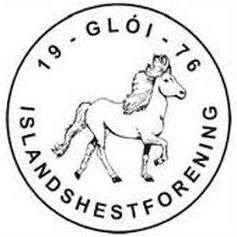 Dato: 17.02.2021Møteleder: Aurora BuanSted: Teams grunnet Covid-19Referent: Lillian U. MathisenTilstede: Aurora Buan, Lillian Uthus Mathisen, Ida-Kathrin Gjerstad Nerbøvik, Marte Finseraas, Gurli Meyer, Julie Meyer Nielsen, Torunn Nordvik, Gry Tvedten Sendes til: alle i styretForfall: Postes på hjemmesiden.Sak nr.TekstAnsvar1Velkommen v/Aurora BuanEkstraordinært årsmøte: Gjennomgikk sakspapirene til ekstraordinært årsmøte som ble besluttet av årsmøtet. Bakgrunnen for det ekstraordinære årsmøtet er at årsmøtet ikke kunne finne en kandidat til kasserervervet. Sakspapirer sendes ut til høring og legges ut på hjemmesidenRepresentant til rytterforbundet: Har p.t. ingen representanter, men Ida har forespurt en av representanteneTilganger til Sporti: Alle i styret skal få administratortilganger til SportiForsikring – Har innhentet avtale ser at den fra gjensidige har det beste tilbudet. Styret ønsker å gå for tilbudet fra GjensidigeLeie av anlegg: Ønsker å få på plass en kontrakt mot eierne av anleggene vi lånerSpørreundersøkelsen: Spørreundersøkelsen kom ut i går – har fått inn mange svar allerede - Veldig bra! Dette kommer til å gi oss en god pekepinn på hva vi bør fokusere på fremover.Publiseringplan: Forslag om å lage en publiseringsplan på det vi legger ut på facebook og instagram, flere kan ta ansvar for å legge ut noe på sosiale medier. Aurora lager et forslag i           ABU2Sekretær v/ Lillian U. MathisenSmittevernregler: Munnbindanmodning ved arrangement når de ikke rir Registrering av deltakere og publikumAvstand – minimum 1 meterRing kommuneoverlege ved arrangement hvis vi er usikrePapirer til ekstraordinært årsmøte sendes ut i Sporti i morgen 18.02.21. Gurli sørger for dette.Hjemmesiden: Marte Aas Sæterhaug skal være med å støtte oss på hjemmesidenOppdatere oversikt over styret på hjemmesidenTa bort innhold som ikke er relevant, heller bruke facebook til å publisere nyheter og info om enkeltmedlemmerLUMGMELUM/MAS3Økonomi -  foreløpig ingen kasserer Valgkomiteen har en innstilling til ekstraordinært årsmøteFrem mot vi har en ny løsning på plass så setter komiteene opp budsjetter som godkjennes av styret4Kurskomiteen v/Ida-Katrin Gjerstad NerbøvikIngeborg-kurs nå i helgenPlan for første halvår er rimelig spikret nå, prøver å ha en grei fordeling mellom nord- og sør i Trøndelag. Når denne er klar legges det ut i terminlistenIGN5Aktivitetskomite v/ Marte FinseraasForeløpig aktivitet som er spikret i 2021: Rekrutthelg på Verdal er klart, dette legges ut i terminlistenAktiviteter i 2021: Har ikke lista fullstendig klar, må gjøre noen avklaringer førstForslag om samarbeidsavtale mellom Gloi og Lånke Travlag om å benytte anlegget til sosialdager. Datoer er ikke satt for 2021.Ønsker en rekrutthelg litt senere i år på Stall Maribo (Marion Gjertsås), vurdere om det skal være en helg for de yngste eller for juniorer og ungryttere. Julie bistår til opplegget.Det blir produsert prøveeksemplarer av klær med logo for å se hva som kan være aktuelt for oss og satse på.MFI6Sportskomite v/ Torunn NordvikVinterstevnet:Har satt opp budsjett for Vinterstevnet og har dommer klartKommende stevner:Sommerstevne er avlystHøststevnet 4-5 septemberStevnestruktur for 2021 blir nokså lik 2020.Vi må få flere til å bidra til dugnad Mountain Gaits, det har ikke vært så stor respons på det innlegget som ble lagt ut på facebook.Oppdatere terminlisten på hjemmeiden med korrekte datoer og at sommerstevnet utgår. Korrekt info ligger på  NIHF sin terminliste.TNO7Ungdomskomite v/Julie Meyer NielsenFadderordning – Julie stiller som fadder på de stevnene vi skal arrangere i årØnsker å samle ungrytterne/juniorer til å se på Meistaradeild oppe hos Marion Gjertsås – vurdere fortløpende opplegget mht smittevern.JMN8Annet/DivEkstraordinært årsmøte arrangeres den 4. Mars kl 19.00 på Teams, Gurli kaller inn via SportiNeste styremøte 10.03.21 kl 20, Teams, Aurora kaller inn